Dolgozat!feladat – Töltsd ki az alábbi ábrában a hiányzó részeket! (1p)feladat – Írd le programok kódjait az ábrák mellé! (2p)feladat – Old meg egyszerűbben! Használd az ’ismétléses’ szerkezetet! (2p)
MűveletParancs (példa)MegjegyzésElőree_100Hátrah_100BalraEgyhelyben marad, csupán elfordul.JobbraEgyhelyben marad, csupán elfordul.Rajzlap törléseMindent letöröl!tfTudsz rajzolni!tlNem tudsz rajzolni!tsz!_0 ---- tsz!_150-tól 15-ig adhatóak meg alapszínek 0 fekete 15 fehértv!_51 a legvékonyabb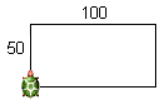 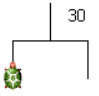 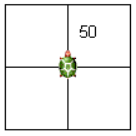 